
Senate Meeting 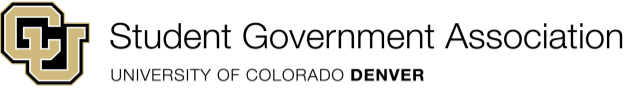 Friday, December 1st, 2023Presiding Officer: Pro Tempore EspinozaMinute Taker: Chief Justice ZabaletaCall to Order: Call to Order at 12:58 PMRoll Call: Roll Call complete at 1:05 PMApproval of Minutes from November 17th: As Quorum was not met, motions cannot be moved. A formal meeting will be convened.Adoption of the Agenda:  Public Comments:New Business:A. SSRC Presentation for Office of DEI (1:00pm-2:00pm)B. SSRC Presentation for Enrollment Management (2:00pm-3:00pm)C. SSRC Presentation for LGBTQ Center (3:00pm- 4:00pm)Updates: (In Teams)PresidentVice PresidentChief of StaffCivicsCollege CouncilPublic RelationsFinance & FundingJudicialSACABSSRCEx OfficioGeneral Business from the Floor:Adjournment: